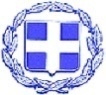 ΕΛΛΗΝΙΚΗ ΔΗΜΟΚΡΑΤΙΑΔΗΜΟΣ ΛΕΥΚΑΔΑΣΝΟΜΟΣ ΛΕΥΚΑΔΑΣΛευκάδα, 24/01/2024ΔΕΛΤΙΟ ΤΥΠΟΥΣτις 24 Ιανουαρίου ημέρα Τετάρτη και ώρα 18.30 μ.μ. στο χώρο συνεδριάσεων του Δημοτικού Συμβουλίου, μετά την ανοικτή πρόσκληση τουΑντιδημάρχου τουΤμήματος Πολιτισμού του Δήμου Λευκάδας κ. Σπυρίδωνα Βεργίνη, πραγματοποιήθηκε με απόλυτη επιτυχία η συνάντηση Φορέων, Καρναβαλικών Συλλόγων, Πολιτιστικών Σωματείων, εκπροσώπων Tοπικών Συμβουλίων αλλά και απλών πολιτών, με θέμα την Αποκριά- ‘’Φαρομανητά 2024’’. Η ανταλλαγή απόψεων και η γόνιμη συζήτηση έγινε σε κλίμα συνεργασίας και δημιουργικής διάθεσης. Τη συνάντηση αυτή τίμησαν με την παρουσία τους ο Αντιπεριφερειάρχης Λευκάδας κ. Αντώνιος Δουβίτσας και ο Δήμαρχος μας Δρ. Ξενοφώντας Βεργίνης, ο οποίος τοποθετήθηκε ξεκάθαρα για την συνέχεια του καταργούμενου «Πνευματικού Κέντρου» ως ευκαιρία για ένα Κέντρο Πολιτισμού αντάξιο της Λευκάδας.Από το Γραφείο Δημάρχου 